Pęd. Budowa i funkcje łodygiUzupełnij zdania.Pęd to zwykle	część rośliny, która jest zbudowana z łodygi,	, a także kwiatów i			.
Niektóre rośliny wykształciły pędy				. Przykładem takiego pędu jest	.Nad lub pod zaznaczonymi miejscami schematu wpisz odpowiednie funkcje łodygi.funkcja łodygi zaznaczona poniżej:                                            funkcja łodygi zaznaczona poniżej:………………………………                                                          ………………………………….                       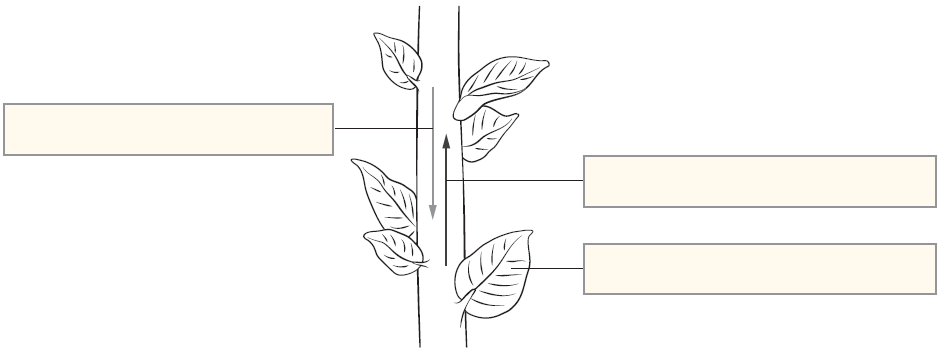                                                                                                      funkcja łodygi zaznaczona powyżej:
                                                                                                     ……………………………………..Na podstawie obserwacji okazów uzupełnij tabelę dotyczącą przekształceń łodyg i ich funkcji.4. Na ilustracji przedstawiono fragment pędu mydlnicy lekarskiej,
 pospolitej rośliny zielnej występującej na przykład w przydrożnych rowach.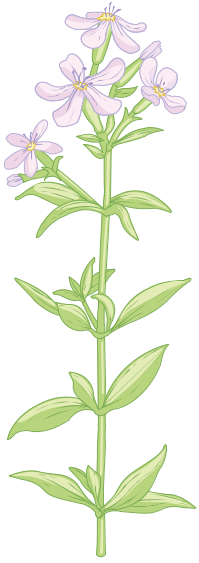 a) Przyjrzyj się rysunkowi, a następnie zaznacz na nim 	kółkami węzły, a klamrą – międzywęźla.  b) Policz i podaj liczbę:• węzłów• międzywęźliRodzaj przekształcenia łodygiPrzykład roślinyFunkcje przekształcenia łodygiBulwagromadzenie substancji pokarmowych, rozmnażanie wegetatywneKłączeimbirRozłogitruskawkiŁodyga czepnaowijanie wokół podpór umożliwiające wzrost w kierunku światłaŁodyga gromadząca wodękaktus